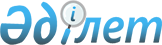 О внесении изменений в решение Южно-Казахстанского областного маслихата от 11 декабря 2017 года № 18/209-VI "Об областном бюджете на 2018-2020 годы"
					
			С истёкшим сроком
			
			
		
					Решение Туркестанского областного маслихата от 27 июля 2018 года № 28/310-VI. Зарегистрировано Департаментом юстиции Туркестанской области 3 августа 2018 года № 4706. Прекращено действие в связи с истечением срока
      В соответствии с подпунктом 2) пункта 2 статьи 106 Бюджетного кодекса Республики Казахстан от 4 декабря 2008 года, подпунктом 1) пункта 1 статьи 6 Закона Республики Казахстан от 23 января 2001 года "О местном государственном управлении и самоуправлении в Республике Казахстан" и Указом Президента Республики Казахстан от 19 июня 2018 года № 702 "О некоторых вопросах административно-территориального устройства Республики Казахстан", Туркестанский областной маслихат РЕШИЛ:
      1. Внести в решение Южно-Казахстанского областного маслихата от 11 декабря 2017 года № 18/209-VI "Об областном бюджете на 2018-2020 годы" (зарегистрировано в реестре государственной регистрации нормативных правовых актов за № 4305, опубликовано 21 декабря 2017 года в газете "Южный Казахстан" и эталонном контрольном банке нормативных правовых актов Республики Казахстан в электронном виде 22 декабря 2017 года) следующие изменения:
      в пункте 1:
      в подпункте 1):
      цифры "501 412 247" заменить цифрами "492 556 815";
      цифры "33 658 021" заменить цифрами "25 885 441";
      цифры "4 246 645" заменить цифрами "3 163 793";
      в подпункте 2):
      цифры "499 342 449" заменить цифрами "490 487 017";
      в пункте 3:
      цифры "215 729 442" заменить цифрами "207 803 121";
      цифры "18 835 094" заменить цифрами "10 908 773";
      приложения 1, 2, 3 к указанному решению изложить в новой редакции согласно приложениям 1, 2, 3 к настоящему решению.
      2. Государственному учреждению "Аппарат Туркестанского областного маслихата" в порядке, установленном законодательными актами Республики Казахстан, обеспечить:
      1) государственную регистрацию настоящего решения в территориальном органе юстиции;
      2) в течение десяти календарных дней со дня государственной регистрации настоящего решения направление его копии в бумажном и электронном виде на казахском и русском языках в Республиканское государственное предприятие на праве хозяйственного ведения "Республиканский центр правовой информации" для официального опубликования и включения в эталонный контрольный банк нормативных правовых актов Республики Казахстан;
      3) в течение десяти календарных дней со дня государственной регистрации настоящего решения направление его копии на официальное опубликование в периодические печатные издания, распространяемые на территории Туркестанской области;
      4) размещение настоящего решения на интернет-ресурсе Туркестанского областного маслихата после его официального опубликования.
      3. Настоящее решение вводится в действие с 1 января 2018 года. Областной бюджет на 2018 год Областной бюджет на 2019 год Областной бюджет на 2020 год
					© 2012. РГП на ПХВ «Институт законодательства и правовой информации Республики Казахстан» Министерства юстиции Республики Казахстан
				
      Председатель сессии

      областного маслихата

Б. Мусабеков

      Секретарь областного маслихата

К. Балабиев
Приложение 1 к решению
Туркестанского областного
маслихата от 27 июля 2018 года
№ 28/310-VIПриложение 1 к решению
Южно-Казахстанского областного
маслихата от 11 декабря
2017 года № 18/209-VI
Категория 
Категория 
Категория 
Наименование 
Сумма, тысяч тенге
Класс
Класс
Сумма, тысяч тенге
Подкласс
Подкласс
Сумма, тысяч тенге
1
2
3
I. Доходы
492 556 815
1
Налоговые поступления
25 885 441
01
Подоходный налог
12 185 894
2
Индивидуальный подоходный налог
12 185 894
03
Социальный налог
11 577 186
1
Социальный налог
11 577 186
05
Внутренние налоги на товары, работы и услуги
2 122 361
3
Поступления за использование природных и других ресурсов
1 775 361
4
Сборы за ведение предпринимательской и профессиональной деятельности
347 000
2
Неналоговые поступления
3 163 793
01
Доходы от государственной собственности
326 890
1
Поступления части чистого дохода государственных предприятий
16 494
3
Дивиденды на государственные пакеты акций, находящиеся в государственной собственности
251 322
5
Доходы от аренды имущества, находящегося в государственной собственности
55 161
7
Вознаграждения по кредитам, выданным из государственного бюджета
3 913
04
Штрафы, пени, санкции, взыскания, налагаемые государственными учреждениями, финансируемыми из государственного бюджета, а также содержащимися и финансируемыми из бюджета (сметы расходов) Национального Банка Республики Казахстан
2 367 148
1
Штрафы, пени, санкции, взыскания, налагаемые государственными учреждениями, финансируемыми из государственного бюджета, а также содержащимися и финансируемыми из бюджета (сметы расходов) Национального Банка Республики Казахстан, за исключением поступлений от организаций нефтяного сектора
2 367 148
06
Прочие неналоговые поступления
469 755
1
Прочие неналоговые поступления
469 755
3
Поступления от продажи основного капитала
8 000
01
Продажа государственного имущества, закрепленного за государственными учреждениями
8 000
1
Продажа государственного имущества, закрепленного за государственными учреждениями
8 000
4
Поступления трансфертов
463 499 581
01
Трансферты из нижестоящих органов государственного управления
9 832 406
2
Трансферты из районных (городов областного значения) бюджетов
9 832 406
02
Трансферты из вышестоящих органов государственного управления
453 667 175
1
Трансферты из республиканского бюджета
Функциональная группа Наименование
Функциональная группа Наименование
Функциональная группа Наименование
Функциональная группа Наименование
Функциональная группа Наименование
Сумма, тысяч тенге
Функциональная подгруппа 
Функциональная подгруппа 
Функциональная подгруппа 
Функциональная подгруппа 
Сумма, тысяч тенге
Администратор бюджетных программ 
Администратор бюджетных программ 
Администратор бюджетных программ 
Сумма, тысяч тенге
Программа 
Программа 
Сумма, тысяч тенге
1
1
1
1
2
3
II. Затраты
490 487 017
01
Государственные услуги общего характера
3 330 476
1
Представительные, исполнительные и другие органы, выполняющие общие функции государственного управления
2 433 230
110
Аппарат маслихата области
76 245
001
Услуги по обеспечению деятельности маслихата области
70 242
003
Капитальные расходы государственного органа
6 003
120
Аппарат акима области
1 978 195
001
Услуги по обеспечению деятельности акима области
1 625 457
004
Капитальные расходы государственного органа
163 779
009
Обеспечение и проведение выборов акимов городов районного значения, сел, поселков, сельских округов
33 236
013
Обеспечение деятельности Ассамблеи народа Казахстана области
155 723
282
Ревизионная комиссия области
378 790
001
Услуги по обеспечению деятельности ревизионной комиссии области
332 349
003
Капитальные расходы государственного органа
46 441
2
Финансовая деятельность
216 035
257
Управление финансов области
131 051
001
Услуги по реализации государственной политики в области исполнения местного бюджета и управления коммунальной собственностью
128 572
009 
Приватизация, управление коммунальным имуществом, постприватизационная деятельность и регулирование споров, связанных с этим
2 479
718
Управление государственных закупок области
84 984
001
Услуги по реализации государственной политики в области государственных закупок на местном уровне
62 884
003
Капитальные расходы государственного органа
22 100
5
Планирование и статистическая деятельность
245 648
258
Управление экономики и бюджетного планирования области
245 648
001
Услуги по реализации государственной политики в области формирования и развития экономической политики, системы государственного планирования
227 456
005
Капитальные расходы государственного органа
8 000
061
Экспертиза и оценка документации по вопросам бюджетных инвестиций и государственно-частного партнерства, в том числе концессии
10 192
9
Прочие государственные услуги общего характера
435 563
269
Управление по делам религий области
307 625
001
Услуги по реализации государственной политики в сфере религиозной деятельности на местном уровне
31 728
004
Капитальные расходы подведомственных государственных учреждений и организаций
4 750
005
Изучение и анализ религиозной ситуации в регионе
271 147
271
Управление строительства области
127 938
061
Развитие объектов государственных органов
127 938
02
Оборона
2 976 222
1
Военные нужды
724 628
120
Аппарат акима области
724 628
010
Мероприятия в рамках исполнения всеобщей воинской обязанности
48 674
011
Подготовка территориальной обороны и территориальная оборона областного масштаба
675 954
2
Организация работы по чрезвычайным ситуациям
2 251 594
120
Аппарат акима области
1 181 846
012
Мобилизационная подготовка и мобилизация областного масштаба
122 398
014
Предупреждение и ликвидация чрезвычайных ситуаций областного масштаба
1 059 448
271
Управление строительства области
596 456
002
Развитие объектов мобилизационной подготовки и чрезвычайных ситуаций
596 456
287
Территориальный орган, уполномоченных органов в области чрезвычайных ситуаций природного и техногенного характера, гражданской обороны, финансируемый из областного бюджета
473 292
002
Капитальные расходы территориального органа и подведомственных государственных учреждений
438 192
004
Предупреждение и ликвидация чрезвычайных ситуаций областного масштаба
35 100
03
Общественный порядок, безопасность, правовая, судебная, уголовно-исполнительная деятельность
14 361 593
1
Правоохранительная деятельность
13 795 539
252
Исполнительный орган внутренних дел, финансируемый из областного бюджета
13 572 286
001
Услуги по реализации государственной политики в области обеспечения охраны общественного порядка и безопасности на территории области
11 409 560
003
Поощрение граждан, участвующих в охране общественного порядка
4 977
006
Капитальные расходы государственного органа
1 921 863
013
Услуги по размещению лиц, не имеющих определенного места жительства и документов
114 851
014
Организация содержания лиц, арестованных в административном порядке
106 297
015
Организация содержания служебных животных
14 738
271
Управление строительства области
223 253
003
Развитие объектов органов внутренних дел 
223 253
9
Прочие услуги в области общественного порядка и безопасности
566 054
738
Управление по делам семьи, детей и молодежи области
566 054
001
Услуги по реализации государственной политики на местном уровне в сфере укрепления института семьи, гендерного равенства и защиты прав и законных интересов женщин, детей и молодежи
220 736
003
Капитальные расходы государственного органа
4 991
004
Реализация мероприятий в сфере молодежной политики
298 807
032
Капитальные расходы подведомственных государственных учреждений и организаций
41 520
04
Образование
71 489 256
1
Дошкольное воспитание и обучение
1 613 714
261
Управление образования области
1 613 714
027
Целевые текущие трансферты бюджетам районов (городов областного значения) на реализацию государственного образовательного заказа в дошкольных организациях образования
1 613 714
2
Начальное, основное среднее и общее среднее образование
43 537 845
261
Управление образования области
20 092 103
003
Общеобразовательное обучение по специальным образовательным учебным программам
3 190 204
006
Общеобразовательное обучение одаренных детей в специализированных организациях образования
4 458 242
053
Целевые текущие трансферты бюджетам районов (городов областного значения) на апробирование подушевого финансирования организаций среднего образования
1 591
056
Целевые текущие трансферты районным (городов областного значения) бюджетам на доплату учителям, прошедшим стажировку по языковым курсам и на доплату учителям за замещение на период обучения основного сотрудника
485 851
071
Целевые текущие трансферты районным (городов областного значения) бюджетам на доплату учителям организаций образования, реализующим учебные программы начального, основного и общего среднего образования по обновленному содержанию образования, и возмещение сумм, выплаченных по данному направлению расходов за счет средств местных бюджетов
10 722 902
072
Целевые текущие трансферты районным (городов областного значения) бюджетам на доплату за квалификацию педагогического мастерства учителям, прошедшим национальный квалификационный тест и реализующим образовательные программы начального, основного и общего среднего образования
1 233 313
271
Управление строительства области
19 079 265
079
Целевые трансферты на развитие районным (городов областного значения) бюджетам на строительство и реконструкцию объектов начального, основного среднего и общего среднего образования
18 842 819
086
Строительство и реконструкция объектов начального, основного среднего и общего среднего образования
236 446
285
Управление физической культуры и спорта области
4 366 477
006
Дополнительное образование для детей и юношества по спорту
3 936 818
007
Общеобразовательное обучение одаренных в спорте детей в специализированных организациях образования
429 659
4
Техническое и профессиональное, послесреднее образование
17 200 265
253
Управление здравоохранения области
704 396
043
Подготовка специалистов в организациях технического и профессионального, послесреднего образования
686 637
044
Оказание социальной поддержки обучающимся по программам технического и профессионального, послесреднего образования
17 759
261
Управление образования области
15 550 972
024
Подготовка специалистов в организациях технического и профессионального образования
15 550 972
271
Управление строительства области
944 897
099
Строительство и реконструкция объектов технического, профессионального и послесреднего образования
944 897
5
Переподготовка и повышение квалификации специалистов
3 885 071
253
Управление здравоохранения области
270 109
003
Повышение квалификации и переподготовка кадров
270 109
261
Управление образования области
3 614 962
052
Повышение квалификации, подготовка и переподготовка кадров в рамках Программы развития продуктивной занятости и массового предпринимательства
3 614 962
6
Высшее и послевузовское образование
24 300
261
Управление образования области
24 300
057
Подготовка специалистов с высшим, послевузовским образованием и оказание социальной поддержки обучающимся
24 300
9
Прочие услуги в области образования
5 228 061
261
Управление образования области
5 228 061
001
Услуги по реализации государственной политики на местном уровне в области образования
128 992
005
Приобретение и доставка учебников, учебно-методических комплексов для областных государственных учреждений образования
109 232
007
Проведение школьных олимпиад, внешкольных мероприятий и конкурсов областного масштаба
465 393
011
Обследование психического здоровья детей и подростков и оказание психолого-медико-педагогической консультативной помощи населению
560 567
012
Реабилитация и социальная адаптация детей и подростков с проблемами в развитии
142 885
013
Капитальные расходы государственного органа
27 707
019
Присуждение грантов областным государственным учреждениям образования за высокие показатели работы
20 742
029
Методическая работа
124 093
067
Капитальные расходы подведомственных государственных учреждений и организаций
2 774 937
113
Целевые текущие трансферты из местных бюджетов
873 513
05
Здравоохранение
22 589 306
2
Охрана здоровья населения
5 801 474
253
Управление здравоохранения области
1 852 290
006
Услуги по охране материнства и детства
211 678
007
Пропаганда здорового образа жизни
310 621
041
Дополнительное обеспечение гарантированного объема бесплатной медицинской помощи по решению местных представительных органов областей
1 329 628
042
Проведение медицинской организацией мероприятий, снижающих половое влечение, осуществляемые на основании решения суда
363
271
Управление строительства области
3 949 184
038
Строительство и реконструкция объектов здравоохранения 
3 949 184
3
Специализированная медицинская помощь
6 479 569
253
Управление здравоохранения области
6 479 569
027
Централизованный закуп и хранение вакцин и других медицинских иммунобиологических препаратов для проведения иммунопрофилактики населения
6 479 569
5
Другие виды медицинской помощи
44 444
253
Управление здравоохранения области
44 444
029
Областные базы спецмедснабжения
44 444
9
Прочие услуги в области здравоохранения
10 263 819
253
Управление здравоохранения области
10 263 819
001
Услуги по реализации государственной политики на местном уровне в области здравоохранения
167 588
008
Реализация мероприятий по профилактике и борьбе со СПИД в Республике Казахстан
189 992
016
Обеспечение граждан бесплатным или льготным проездом за пределы населенного пункта на лечение
80 199
018
Информационно-аналитические услуги в области здравоохранения
86 949
023
Социальная поддержка медицинских и фармацевтических работников, направленных для работы в сельскую местность
142 097
033
Капитальные расходы медицинских организаций здравоохранения
9 596 994
06
Социальная помощь и социальное обеспечение
20 680 423
1
Социальное обеспечение
12 284 644
256
Управление координации занятости и социальных программ области
11 484 520
002
Предоставление специальных социальных услуг для престарелых и инвалидов в медико-социальных учреждениях (организациях) общего типа, в центрах оказания специальных социальных услуг, в центрах социального обслуживания
583 006
012
Предоставление специальных социальных услуг для детей-инвалидов в государственных медико-социальных учреждениях (организациях) для детей с нарушениями функций опорно-двигательного аппарата, в центрах оказания специальных социальных услуг, в центрах социального обслуживания
265 807
013
Предоставление специальных социальных услуг для инвалидов с психоневрологическими заболеваниями, в психоневрологических медико-социальных учреждениях (организациях), в центрах оказания специальных социальных услуг, в центрах социального обслуживания
1 395 364
014
Предоставление специальных социальных услуг для престарелых, инвалидов, в том числе детей-инвалидов, в реабилитационных центрах
472 529
015
Предоставление специальных социальных услуг для детей-инвалидов с психоневрологическими патологиями в детских психоневрологических медико-социальных учреждениях (организациях), в центрах оказания специальных социальных услуг, в центрах социального обслуживания
462 945
049
Целевые текущие трансферты районным (городов областного значения) бюджетам на выплату государственной адресной социальной помощи
8 100 641
056
Целевые текущие трансферты районным (городов областного значения) бюджетам на внедрение консультантов по социальной работе и ассистентов в Центрах занятости населения
204 228
261
Управление образования области
127 019
015
Социальное обеспечение сирот, детей, оставшихся без попечения родителей
113 122
037
Социальная реабилитация
13 897
738
Управление по делам семьи, детей и молодежи области
673 105
015
Социальное обеспечение сирот, детей, оставшихся без попечения родителей
612 097
037
Социальная реабилитация
61 008
2
Социальная помощь
2 182 644
256
Управление координации занятости и социальных программ области
2 182 644
003
Социальная поддержка инвалидов
2 159 601
055
Целевые текущие трансферты районным (городов областного значения) бюджетам на субсидирование затрат работодателя на создание специальных рабочих мест для трудоустройства инвалидов
23 043
9
Прочие услуги в области социальной помощи и социального обеспечения
6 213 135
256
Управление координации занятости и социальных программ области
6 112 350
001
Услуги по реализации государственной политики на местном уровне в области обеспечения занятости и реализации социальных программ для населения
127 223
018
Размещение государственного социального заказа в неправительственных организациях
176 204
037
Целевые текущие трансферты районным (городов областного значения) бюджетам на реализацию мероприятий, направленных на развитие рынка труда, в рамках Программы развития продуктивной занятости и массового предпринимательства
4 215 705
044
Реализация миграционных мероприятий на местном уровне
50 456
045
Целевые текущие трансферты районным (городов областного значения) бюджетам на реализацию Плана мероприятий по обеспечению прав и улучшению качества жизни инвалидов в Республике Казахстан на 2012 – 2018 годы
1 077 304
053
Услуги по замене и настройке речевых процессоров к кохлеарным имплантам
75 600
067
Капитальные расходы подведомственных государственных учреждений и организаций
389 858
263
Управление внутренней политики области
26 780
077
Реализация Плана мероприятий по обеспечению прав и улучшению качества жизни инвалидов в Республике Казахстан на 2012 – 2018 годы
26 780
268
Управление пассажирского транспорта и автомобильных дорог области
4 736
045
Целевые текущие трансферты районным (городов областного значения) бюджетам на реализацию Плана мероприятий по обеспечению прав и улучшению качества жизни инвалидов в Республике Казахстан на 2012 – 2018 годы
4 736
270
Управление по инспекции труда области
69 269
001
Услуги по реализации государственной политики в области регулирования трудовых отношений на местном уровне
67 669
003
Капитальные расходы государственного органа
1 600
07
Жилищно-коммунальное хозяйство
31 015 234
1
Жилищное хозяйство
13 491 280
271
Управление строительства области
13 491 280
014
Целевые трансферты на развитие районным (городов областного значения) бюджетам на строительство и (или) реконструкцию жилья коммунального жилищного фонда
10 003 545
027
Целевые трансферты на развитие районным (городов областного значения) бюджетам на развитие и (или) обустройство инженерно-коммуникационной инфраструктуры
3 487 735
2
Коммунальное хозяйство
17 523 954
279
Управление энергетики и жилищно-коммунального хозяйства области
17 523 954
001
Услуги по реализации государственной политики на местном уровне в области энергетики и жилищно-коммунального хозяйства
113 082
010
Целевые трансферты на развитие районным (городов областного значения) бюджетам на развитие системы водоснабжения и водоотведения
3 905 137
030
Целевые трансферты на развитие районным (городов областного значения) бюджетам на развитие системы водоснабжения и водоотведения в сельских населенных пунктах
8 697 493
032
Субсидирование стоимости услуг по подаче питьевой воды из особо важных групповых и локальных систем водоснабжения, являющихся безальтернативными источниками питьевого водоснабжения
2 289 521
113
Целевые текущие трансферты из местных бюджетов
177 054
114
Целевые трансферты на развитие из местных бюджетов
2 341 667
08
Культура, спорт, туризм и информационное пространство
16 928 269
1
Деятельность в области культуры
3 898 775
271
Управление строительства области
38 293
016
Развитие объектов культуры
38 293
740
Управление культуры и развития языков области
3 860 482
001
Услуги по реализации государственной политики на местном уровне в области культуры и развития языков
57 667
003
Развитие государственного языка и других языков народа Казахстана
11 626
004
Увековечение памяти деятелей государства
350 888
005
Обеспечение сохранности историко-культурного наследия и доступа к ним
1 096 744
006
Поддержка культурно-досуговой работы
443 884
007
Поддержка театрального и музыкального искусства
1 535 639
032
Капитальные расходы подведомственных государственных учреждений и организаций
139 263
113
Целевые текущие трансферты из местных бюджетов
224 771
2
Спорт
10 258 895
271
Управление строительства области
775 044
017
Развитие объектов спорта
775 044
285
Управление физической культуры и спорта области
9 483 851
001
Услуги по реализации государственной политики на местном уровне в сфере физической культуры и спорта
45 333
002
Проведение спортивных соревнований на областном уровне
275 088
003
Подготовка и участие членов областных сборных команд по различным видам спорта на республиканских и международных спортивных соревнованиях
8 222 670
032
Капитальные расходы подведомственных государственных учреждений и организаций
458 951
113
Целевые текущие трансферты из местных бюджетов
481 809
3
Информационное пространство
2 215 875
263
Управление внутренней политики области
942 283
007
Услуги по проведению государственной информационной политики 
942 283
271
Управление строительства области
149 359
018
Развитие объектов архивов
149 359
739
Управление информатизации, оказания государственных услуг и архивов области
693 947
001
Услуги по реализации государственной политики на местном уровне в области информатизации, оказания государственных услуг, управления архивным делом
172 702
003
Обеспечение сохранности архивного фонда
416 280
009
Капитальные расходы государственного органа
75 150
032
Капитальные расходы подведомственных государственных учреждений и организаций
29 815
740
Управление культуры и развития языков области
430 286
008
Обеспечение функционирования областных библиотек
430 286
9
Прочие услуги по организации культуры, спорта, туризма и информационного пространства
554 724
263
Управление внутренней политики области
291 145
001
Услуги по реализации государственной внутренней политики на местном уровне
291 145
286
Управление туризма и внешних связей области
263 579
001
Услуги по реализации государственной политики на местном уровне в сфере туризма и внешних связей
59 976
003
Капитальные расходы государственного органа
1 780
004
Регулирование туристской деятельности 
201 823
09
Топливно-энергетический комплекс и недропользование
21 997 093
1
Топливо и энергетика
5 717 774
271
Управление строительства области
149 906
019
Целевые трансферты на развитие районным (городов областного значения) бюджетам на развитие теплоэнергетической системы
149 906
279
Управление энергетики и жилищно-коммунального хозяйства области
5 567 868
011
Целевые трансферты на развитие районным (городов областного значения) бюджетам на развитие теплоэнергетической системы
5 316 607
081
Организация и проведение поисково-разведочных работ на подземные воды для хозяйственно-питьевого водоснабжения населенных пунктов
251 261
9
Прочие услуги в области топливно-энергетического комплекса и недропользования
16 279 319
279
Управление энергетики и жилищно-коммунального хозяйства области
16 279 319
070
Целевые трансферты на развитие районным (городов областного значения) бюджетам на развитие газотранспортной системы
16 207 744
071
Развитие газотранспортной системы
71 575
10
Сельское, водное, лесное, рыбное хозяйство, особо охраняемые природные территории, охрана окружающей среды и животного мира, земельные отношения
30 303 683
1
Сельское хозяйство
26 064 452
255
Управление сельского хозяйства области
26 056 079
001
Услуги по реализации государственной политики на местном уровне в сфере сельского хозяйства
213 502
002
Поддержка семеноводства
706 125
003
Капитальные расходы государственного органа
27 535
014
Субсидирование стоимости услуг по доставке воды сельскохозяйственным товаропроизводителям
141 251
016
Обеспечение закладки и выращивания многолетних насаждений плодово-ягодных культур и винограда
248 439
017
Экспертиза качества казахстанского хлопка-волокна и хлопка-сырца
018
Обезвреживание пестицидов (ядохимикатов)
3 124
019
Услуги по распространению и внедрению инновационного опыта
169 139
020
Субсидирование повышения урожайности и качества продукции растениеводства, удешевление стоимости горюче-смазочных материалов и других товарно-материальных ценностей, необходимых для проведения весенне-полевых и уборочных работ, путем субсидирования производства приоритетных культур
4 005 531
028
Услуги по транспортировке ветеринарных препаратов до пункта временного хранения
7 200
029
Мероприятия по борьбе с вредными организмами сельскохозяйственных культур
142 000
030
Централизованный закуп ветеринарных препаратов по профилактике и диагностике энзоотических болезней животных, услуг по их профилактике и диагностике, организация их хранения и транспортировки (доставки) местным исполнительным органам районов (городов областного значения)
369 720
041
Удешевление сельхозтоваропроизводителям стоимости гербицидов, биоагентов (энтомофагов) и биопрепаратов, предназначенных для обработки сельскохозяйственных культур в целях защиты растений
363 126
045
Определение сортовых и посевных качеств семенного и посадочного материала
27 950
047
Субсидирование стоимости удобрений (за исключением органических)
3 500 000
048
Возделывание сельскохозяйственных культур в защищенном грунте
1 900 000
050
Возмещение части расходов, понесенных субъектом агропромышленного комплекса, при инвестиционных вложениях
5 433 518
053
Субсидирование развития племенного животноводства, повышение продуктивности и качества продукции животноводства
7 500 000
055
Субсидирование процентной ставки по кредитным и лизинговым обязательствам в рамках направления по финансовому оздоровлению субъектов агропромышленного комплекса
1 828
056
Субсидирование ставок вознаграждения при кредитовании, а также лизинге на приобретение сельскохозяйственных животных, техники и технологического оборудования
475 890
057
Субсидирование затрат перерабатывающих предприятий на закуп сельскохозяйственной продукции для производства продуктов ее глубокой переработки в сфере животноводства
253 233
059
Субсидирование затрат ревизионных союзов сельскохозяйственных кооперативов на проведение внутреннего аудита сельскохозяйственных кооперативов
25 016
060
Частичное гарантирование по микрокредитам в рамках Программы развития продуктивной занятости и массового предпринимательства
374 126
061
Субсидирование операционных затрат микрофинансовых организаций в рамках Программы развития продуктивной занятости и массового предпринимательства
95 951
271
Управление строительства области
8 373
020
Развитие объектов сельского хозяйства
8 373
2
Водное хозяйство
1 661 394
255
Управление сельского хозяйства области
1 661 394
068
Обеспечение функционирования водохозяйственных сооружений, находящихся в коммунальной собственности
1 661 394
3
Лесное хозяйство
1 042 284
254
Управление природных ресурсов и регулирования природопользования области
1 042 284
005
Охрана, защита, воспроизводство лесов и лесоразведение
1 031 659
006
Охрана животного мира
10 625
4
Рыбное хозяйство
160 320
255
Управление сельского хозяйства области
160 320
034
Cубсидирование повышения продуктивности и качества товарного рыбоводства
160 320
5
Охрана окружающей среды
1 245 373
254
Управление природных ресурсов и регулирования природопользования области
1 245 373
001
Услуги по реализации государственной политики в сфере охраны окружающей среды на местном уровне
87 307
008
Мероприятия по охране окружающей среды
32 878
010
Содержание и защита особо охраняемых природных территорий
787 508
032
Капитальные расходы подведомственных государственных учреждений и организаций
337 680
6
Земельные отношения
129 860
251
Управление земельных отношений области
59 987
001
Услуги по реализации государственной политики в области регулирования земельных отношений на территории области
59 987
729
Управление земельной инспекции области
69 873
001
Услуги по реализации государственной политики на местном уровне в сфере контроля за использованием и охраной земель
57 373
003
Капитальные расходы государственного органа 
12 500
11
Промышленность, архитектурная, градостроительная и строительная деятельность
2 640 104
2
Архитектурная, градостроительная и строительная деятельность
2 640 104
271
Управление строительства области
2 457 191
001
Услуги по реализации государственной политики на местном уровне в области строительства
132 653
005
Капитальные расходы государственного органа 
11 713
114
Целевые трансферты на развитие из местных бюджетов
2 312 825
272
Управление архитектуры и градостроительства области
114 468
001
Услуги по реализации государственной политики в области архитектуры и градостроительства на местном уровне
114 468
724
Управление государственного архитектурно-строительного контроля области 
68 445
001
Услуги по реализации государственной политики на местном уровне в сфере государственного архитектурно-строительного контроля
68 445
12
Транспорт и коммуникации
27 382 278
1
Автомобильный транспорт
24 143 659
268
Управление пассажирского транспорта и автомобильных дорог области
24 143 659
002
Развитие транспортной инфраструктуры
2 162 172
003
Обеспечение функционирования автомобильных дорог
12 398 957
007
Целевые трансферты на развитие районным (городов областного значения) бюджетам на развитие транспортной инфраструктуры
6 993 887
028
Реализация приоритетных проектов транспортной инфраструктуры
2 588 643
9
Прочие услуги в сфере транспорта и коммуникаций
3 238 619
268
Управление пассажирского транспорта и автомобильных дорог области
3 238 619
001
Услуги по реализации государственной политики на местном уровне в области транспорта и коммуникаций
84 344
005
Субсидирование пассажирских перевозок по социально значимым межрайонным (междугородним) сообщениям
196 442
113
Целевые текущие трансферты из местных бюджетов
2 957 833
13
Прочие
6 556 613
3
Поддержка предпринимательской деятельности и защита конкуренции
5 290 409
266
Управление предпринимательства и индустриально-инновационного развития области
4 697 130
005
Поддержка частного предпринимательства в рамках Единой программы поддержки и развития бизнеса "Дорожная карта бизнеса 2020"
60 000
008
Поддержка предпринимательской деятельности
60 417
010
Субсидирование процентной ставки по кредитам в рамках Единой программы поддержки и развития бизнеса "Дорожная карта бизнеса 2020"
4 263 223
011
Частичное гарантирование кредитов малому и среднему бизнесу в рамках Единой программы поддержки и развития бизнеса "Дорожная карта бизнеса 2020"
101 578
027
Частичное гарантирование по микрокредитам в рамках Программы развития продуктивной занятости и массового предпринимательства
211 912
279
Управление энергетики и жилищно-коммунального хозяйства области
593 279
024
Развитие индустриальной инфраструктуры в рамках Единой программы поддержки и развития бизнеса "Дорожная карта бизнеса 2020"
593 279
9
Прочие
1 266 204
253
Управление здравоохранения области
90 000
096
Выполнение государственных обязательств по проектам государственно-частного партнерства
90 000
261
Управление образования области
105 000
096
Выполнение государственных обязательств по проектам государственно-частного партнерства
105 000
271
Управление строительства области
45 000
096
Выполнение государственных обязательств по проектам государственно-частного партнерства
45 000
279
Управление энергетики и жилищно-коммунального хозяйства области
90 000
096
Выполнение государственных обязательств по проектам государственно-частного партнерства
90 000
285
Управление физической культуры и спорта области
0
096
Выполнение государственных обязательств по проектам государственно-частного партнерства
0
257
Управление финансов области
400 000
012
Резерв местного исполнительного органа области
400 000
258
Управление экономики и бюджетного планирования области
183 496
003
Разработка или корректировка, а также проведение необходимых экспертиз технико-экономических обоснований местных бюджетных инвестиционных проектов и конкурсных документаций проектов государственно-частного партнерства, концессионных проектов, консультативное сопровождение проектов государственно-частного партнерства и концессионных проектов
183 496
266
Управление предпринимательства и индустриально-инновационного развития области
352 708
001
Услуги по реализации государственной политики на местном уровне в области развития предпринимательства и индустриально-инновационной деятельности
149 524
004
Реализация мероприятий в рамках государственной поддержки индустриально-инновационной деятельности
203 184
14
Обслуживание долга
140 328
1
Обслуживание долга
140 328
257
Управление финансов области
140 328
004
Обслуживание долга местных исполнительных органов
47 207
016
Обслуживание долга местных исполнительных органов по выплате вознаграждений и иных платежей по займам из республиканского бюджета
93 121
15
Трансферты
218 096 139
1
Трансферты
218 096 139
257
Управление финансов области
218 096 139
007
Субвенции
207 803 121
011
Возврат неиспользованных (недоиспользованных) целевых трансфертов
105 706
024
Целевые текущие трансферты из нижестоящего бюджета на компенсацию потерь вышестоящего бюджета в связи с изменением законодательства
10 186 353
053
Возврат сумм неиспользованных (недоиспользованных) целевых трансфертов, выделенных из республиканского бюджета за счет целевого трансферта из Национального фонда Республики Казахстан
959
III. Чистое бюджетное кредитование
22 946 381
Функциональная группа Наименование
Функциональная группа Наименование
Функциональная группа Наименование
Функциональная группа Наименование
Функциональная группа Наименование
Сумма, тысяч тенге
Функциональная подгруппа
Функциональная подгруппа
Функциональная подгруппа
Функциональная подгруппа
Сумма, тысяч тенге
Администратор бюджетных программ
Администратор бюджетных программ
Администратор бюджетных программ
Сумма, тысяч тенге
Программа
Программа
Сумма, тысяч тенге
Бюджетные кредиты
26 353 322
07
Жилищно-коммунальное хозяйство
18 583 676
1
Жилищное хозяйство
18 583 676
271
Управление строительства области
18 583 676
009
Кредитование районных (городов областного значения) бюджетов на проектирование и (или) строительство жилья
18 583 676
10
Сельское, водное, лесное, рыбное хозяйство, особо охраняемые природные территории, охрана окружающей среды и животного мира, земельные отношения
6 211 160
1
Сельское хозяйство
5 082 140
255
Управление сельского хозяйства области
5 082 140
037
Предоставление бюджетных кредитов для содействия развитию предпринимательства в рамках Программы развития продуктивной занятости и массового предпринимательства
5 082 140
9
Прочие услуги в области сельского, водного, лесного, рыбного хозяйства, охраны окружающей среды и земельных отношений
1 129 020
258
Управление экономики и бюджетного планирования области
1 129 020
007
Бюджетные кредиты местным исполнительным органам для реализации мер социальной поддержки специалистов
1 129 020
13
Прочие
1 558 486
3
Поддержка предпринимательской деятельности и защита конкуренции
1 558 486
266
Управление предпринимательства и индустриально-инновационного развития области
1 558 486
069
Кредитование на содействие развитию предпринимательства в областных центрах и моногородах
1 558 486
Категория
Категория
Категория
Наименование
Сумма, тысяч тенге
Класс
Класс
Сумма, тысяч тенге
Подкласс
Подкласс
Сумма, тысяч тенге
Погашение бюджетных кредитов
3 406 941
5
Погашение бюджетных кредитов
3 406 941
01
Погашение бюджетных кредитов
3 406 941
1
Погашение бюджетных кредитов, выданных из государственного бюджета
3 405 979
IV. Сальдо по операциям с финансовыми активами
2 701 960
Функциональная группа Наименование
Функциональная группа Наименование
Функциональная группа Наименование
Функциональная группа Наименование
Функциональная группа Наименование
Сумма, тысяч тенге
Функциональная подгруппа
Функциональная подгруппа
Функциональная подгруппа
Функциональная подгруппа
Сумма, тысяч тенге
Администратор бюджетных программ
Администратор бюджетных программ
Администратор бюджетных программ
Сумма, тысяч тенге
Программа
Программа
Сумма, тысяч тенге
Приобретение финансовых активов
2 701 960
13
Прочие
2 701 960
9
Прочие
2 701 960
266
Управление предпринимательства и индустриально-инновационного развития области
2 600 000
065
Формирование или увеличение уставного капитала юридических лиц
2 600 000
279
Управление энергетики и жилищно-коммунального хозяйства области
101 960
065
Формирование или увеличение уставного капитала юридических лиц
101 960
V. Дефицит (профицит) бюджета
-23 578 543
VI. Финансирование дефицита (использование профицита) бюджета
23 578 543Приложение 2 к решению
Туркестанского областного
маслихата от 27 июля 2018 года
№ 28/310-VIПриложение 2 к решению
Южно-Казахстанского
областного маслихата
от 11 декабря 2017 года
№ 18/209-VI
Категория 
Категория 
Категория 
Наименование 
Сумма, тысяч тенге
Класс
Класс
Сумма, тысяч тенге
Подкласс
Подкласс
Сумма, тысяч тенге
1
2
3
I. Доходы
432 789 642
1
Налоговые поступления
18 822 617
01
Подоходный налог
9 166 442
2
Индивидуальный подоходный налог
9 166 442
03
Социальный налог
7 763 305
1
Социальный налог
7 763 305
05
Внутренние налоги на товары, работы и услуги
1 892 870
3
Поступления за использование природных и других ресурсов
1 892 870
2
Неналоговые поступления
582 647
01
Доходы от государственной собственности
86 515
1
Поступления части чистого дохода государственных предприятий
13 426
3
Дивиденды на государственные пакеты акций, находящиеся в государственной собственности
50 700
5
Доходы от аренды имущества, находящегося в государственной собственности
18 000
7
Вознаграждения по кредитам, выданным из государственного бюджета
4 389
06
Прочие неналоговые поступления
496 132
1
Прочие неналоговые поступления
496 132
3
Поступления от продажи основного капитала
4 000
01
Продажа государственного имущества, закрепленного за государственными учреждениями
4 000
1
Продажа государственного имущества, закрепленного за государственными учреждениями
4 000
4
Поступления трансфертов
413 380 378
02
Трансферты из вышестоящих органов государственного управления
413 380 378
1
Трансферты из республиканского бюджета
413 380 378
Функциональная группа Наименование
Функциональная группа Наименование
Функциональная группа Наименование
Функциональная группа Наименование
Функциональная группа Наименование
Сумма, тысяч тенге
Функциональная подгруппа 
Функциональная подгруппа 
Функциональная подгруппа 
Функциональная подгруппа 
Сумма, тысяч тенге
Администратор бюджетных программ 
Администратор бюджетных программ 
Администратор бюджетных программ 
Сумма, тысяч тенге
Программа 
Программа 
Сумма, тысяч тенге
1
1
1
1
2
3
II. Затраты
428 694 060
01
Государственные услуги общего характера
3 601 863
1
Представительные, исполнительные и другие органы, выполняющие общие функции государственного управления
2 074 223
110
Аппарат маслихата области
63 732
001
Услуги по обеспечению деятельности маслихата области
63 732
120
Аппарат акима области
1 677 722
001
Услуги по обеспечению деятельности акима области
1 517 456
013
Обеспечение деятельности Ассамблеи народа Казахстана области
160 266
282
Ревизионная комиссия области
332 769
001
Услуги по обеспечению деятельности ревизионной комиссии области
332 769
2
Финансовая деятельность
198 686
257
Управление финансов области
135 979
001
Услуги по реализации государственной политики в области исполнения местного бюджета и управления коммунальной собственностью
133 877
009 
Приватизация, управление коммунальным имуществом, постприватизационная деятельность и регулирование споров, связанных с этим
2 102
718
Управление государственных закупок области
62 707
001
Услуги по реализации государственной политики в области государственных закупок на местном уровне
62 707
5
Планирование и статистическая деятельность
379 641
258
Управление экономики и бюджетного планирования области
379 641
001
Услуги по реализации государственной политики в области формирования и развития экономической политики, системы государственного планирования
329 641
061
Экспертиза и оценка документации по вопросам бюджетных инвестиций и государственно-частного партнерства, в том числе концессии
50 000
9
Прочие государственные услуги общего характера
949 313
269
Управление по делам религий области
232 804
001
Услуги по реализации государственной политики в сфере религиозной деятельности на местном уровне
33 696
005
Изучение и анализ религиозной ситуации в регионе
199 108
271
Управление строительства области
716 509
061
Развитие объектов государственных органов
716 509
02
Оборона
1 719 867
1
Военные нужды
60 773
120
Аппарат акима области
60 773
010
Мероприятия в рамках исполнения всеобщей воинской обязанности
44 432
011
Подготовка территориальной обороны и территориальная оборона областного масштаба
16 341
2
Организация работы по чрезвычайным ситуациям
1 659 094
120
Аппарат акима области
659 094
012
Мобилизационная подготовка и мобилизация областного масштаба
59 094
014
Предупреждение и ликвидация чрезвычайных ситуаций областного масштаба
600 000
271
Управление строительства области
1 000 000
002
Развитие объектов мобилизационной подготовки и чрезвычайных ситуаций
1 000 000
03
Общественный порядок, безопасность, правовая, судебная, уголовно-исполнительная деятельность
10 617 881
1
Правоохранительная деятельность
10 290 969
252
Исполнительный орган внутренних дел, финансируемый из областного бюджета
9 790 969
001
Услуги по реализации государственной политики в области обеспечения охраны общественного порядка и безопасности на территории области
9 568 451
003
Поощрение граждан, участвующих в охране общественного порядка
5 226
013
Услуги по размещению лиц, не имеющих определенного места жительства и документов
104 338
014
Организация содержания лиц, арестованных в административном порядке
97 479
015
Организация содержания служебных животных
15 475
271
Управление строительства области
500 000
003
Развитие объектов органов внутренних дел 
500 000
9
Прочие услуги в области общественного порядка и безопасности
326 912
738
Управление по делам семьи, детей и молодежи области
326 912
001
Услуги по реализации государственной политики на местном уровне в сфере укрепления института семьи, гендерного равенства и защиты прав и законных интересов женщин, детей и молодежи
227 115
004
Реализация мероприятий в сфере молодежной политики
99 797
04
Образование
47 132 135
2
Начальное, основное среднее и общее среднее образование
22 038 101
261
Управление образования области
7 449 643
003
Общеобразовательное обучение по специальным образовательным учебным программам
3 118 081
006
Общеобразовательное обучение одаренных детей в специализированных организациях образования
4 331 562
271
Управление строительства области
10 752 024
079
Целевые трансферты на развитие районным (городов областного значения) бюджетам на строительство и реконструкцию объектов начального, основного среднего и общего среднего образования
9 852 024
086
Строительство и реконструкция объектов начального, основного среднего и общего среднего образования
900 000
285
Управление физической культуры и спорта области
3 836 434
006
Дополнительное образование для детей и юношества по спорту
3 403 333
007
Общеобразовательное обучение одаренных в спорте детей в специализированных организациях образования
433 101
4
Техническое и профессиональное, послесреднее образование
15 694 498
253
Управление здравоохранения области
713 502
043
Подготовка специалистов в организациях технического и профессионального, послесреднего образования
694 855
044
Оказание социальной поддержки обучающимся по программам технического и профессионального, послесреднего образования
18 647
261
Управление образования области
14 530 996
024
Подготовка специалистов в организациях технического и профессионального образования
14 530 996
271
Управление строительства области
450 000
099
Строительство и реконструкция объектов технического, профессионального и послесреднего образования
450 000
5
Переподготовка и повышение квалификации специалистов
6 827 382
253
Управление здравоохранения области
255 570
003
Повышение квалификации и переподготовка кадров
255 570
261
Управление образования области
6 571 812
052
Повышение квалификации, подготовка и переподготовка кадров в рамках Программы развития продуктивной занятости и массового предпринимательства
6 571 812
9
Прочие услуги в области образования
2 572 154
261
Управление образования области
2 572 154
001
Услуги по реализации государственной политики на местном уровне в области образования
113 428
005
Приобретение и доставка учебников, учебно-методических комплексов для областных государственных учреждений образования
114 697
007
Проведение школьных олимпиад, внешкольных мероприятий и конкурсов областного масштаба
484 218
011
Обследование психического здоровья детей и подростков и оказание психолого-медико-педагогической консультативной помощи населению
547 622
012
Реабилитация и социальная адаптация детей и подростков с проблемами в развитии
144 265
019
Присуждение грантов областным государственным учреждениям образования за высокие показатели работы
23 758
029
Методическая работа
127 194
113
Целевые текущие трансферты из местных бюджетов
1 016 972
05
Здравоохранение
14 450 210
2
Охрана здоровья населения
6 437 374
253
Управление здравоохранения области
1 413 438
006
Услуги по охране материнства и детства
216 384
041
Дополнительное обеспечение гарантированного объема бесплатной медицинской помощи по решению местных представительных органов областей
1 197 054
271
Управление строительства области
5 023 936
038
Строительство и реконструкция объектов здравоохранения 
5 023 936
3
Специализированная медицинская помощь
1 213 389
253
Управление здравоохранения области
1 213 389
027
Централизованный закуп и хранение вакцин и других медицинских иммунобиологических препаратов для проведения иммунопрофилактики населения
1 213 389
5
Другие виды медицинской помощи
45 403
253
Управление здравоохранения области
45 403
029
Областные базы спецмедснабжения
45 403
9
Прочие услуги в области здравоохранения
6 754 044
253
Управление здравоохранения области
6 754 044
001
Услуги по реализации государственной политики на местном уровне в области здравоохранения
143 616
016
Обеспечение граждан бесплатным или льготным проездом за пределы населенного пункта на лечение
85 716
018
Информационно-аналитические услуги в области здравоохранения
88 877
023
Социальная поддержка медицинских и фармацевтических работников, направленных для работы в сельскую местность
93 047
033
Капитальные расходы медицинских организаций здравоохранения
6 342 788
06
Социальная помощь и социальное обеспечение
8 223 929
1
Социальное обеспечение
4 780 077
256
Управление координации занятости и социальных программ области
3 261 241
002
Предоставление специальных социальных услуг для престарелых и инвалидов в медико-социальных учреждениях (организациях) общего типа, в центрах оказания специальных социальных услуг, в центрах социального обслуживания
608 314
012
Предоставление специальных социальных услуг для детей-инвалидов в государственных медико-социальных учреждениях (организациях) для детей с нарушениями функций опорно-двигательного аппарата, в центрах оказания специальных социальных услуг, в центрах социального обслуживания
271 248
013
Предоставление специальных социальных услуг для инвалидов с психоневрологическими заболеваниями, в психоневрологических медико-социальных учреждениях (организациях), в центрах оказания специальных социальных услуг, в центрах социального обслуживания
1 429 854
014
Предоставление специальных социальных услуг для престарелых, инвалидов, в том числе детей-инвалидов, в реабилитационных центрах
480 577
015
Предоставление специальных социальных услуг для детей-инвалидов с психоневрологическими патологиями в детских психоневрологических медико-социальных учреждениях (организациях), в центрах оказания специальных социальных услуг, в центрах социального обслуживания
471 248
271
Управление строительства области
700 000
039
Строительство и реконструкция объектов социального обеспечения
700 000
738
Управление по делам семьи, детей и молодежи области
818 836
015
Социальное обеспечение сирот, детей, оставшихся без попечения родителей
742 014
037
Социальная реабилитация
76 822
2
Социальная помощь
1 973 244
256
Управление координации занятости и социальных программ области
1 973 244
003
Социальная поддержка инвалидов
1 973 244
9
Прочие услуги в области социальной помощи и социального обеспечения
1 470 608
256
Управление координации занятости и социальных программ области
1 402 106
001
Услуги по реализации государственной политики на местном уровне в области обеспечения занятости и реализации социальных программ для населения
132 210
037
Целевые текущие трансферты районным (городов областного значения) бюджетам на реализацию мероприятий, направленных на развитие рынка труда, в рамках Программы развития продуктивной занятости и массового предпринимательства
1 217 419
044
Реализация миграционных мероприятий на местном уровне
52 477
270
Управление по инспекции труда области
68 502
001
Услуги по реализации государственной политики в области регулирования трудовых отношений на местном уровне
68 502
07
Жилищно-коммунальное хозяйство
27 850 206
1
Жилищное хозяйство
8 808 050
271
Управление строительства области
8 808 050
014
Целевые трансферты на развитие районным (городов областного значения) бюджетам на проектирование и (или) строительство, реконструкцию жилья коммунального жилищного фонда
6 335 430
027
Целевые трансферты на развитие районным (городов областного значения) бюджетам на проектирование, развитие и (или) обустройство инженерно-коммуникационной инфраструктуры
2 472 620
2
Коммунальное хозяйство
19 042 156
279
Управление энергетики и жилищно-коммунального хозяйства области
19 042 156
001
Услуги по реализации государственной политики на местном уровне в области энергетики и жилищно-коммунального хозяйства
122 439
010
Целевые трансферты на развитие районным (городов областного значения) бюджетам на развитие системы водоснабжения и водоотведения
968 290
030
Целевые трансферты на развитие районным (городов областного значения) бюджетам на развитие системы водоснабжения и водоотведения в сельских населенных пунктах
11 284 664
032
Субсидирование стоимости услуг по подаче питьевой воды из особо важных групповых и локальных систем водоснабжения, являющихся безальтернативными источниками питьевого водоснабжения
2 024 377
114
Целевые трансферты на развитие из местных бюджетов
4 642 386
08
Культура, спорт, туризм и информационное пространство
14 652 106
1
Деятельность в области культуры
2 708 773
271
Управление строительства области
200 000
016
Развитие объектов культуры
200 000
740
Управление культуры и развития языков области
2 508 773
001
Услуги по реализации государственной политики на местном уровне в области культуры и развития языков
62 944
003
Развитие государственного языка и других языков народа Казахстана
12 324
005
Обеспечение сохранности историко-культурного наследия и доступа к ним
515 745
006
Поддержка культурно-досуговой работы
403 182
007
Поддержка театрального и музыкального искусства
1 514 578
2
Спорт
9 463 935
271
Управление строительства области
200 000
017
Развитие объектов спорта
200 000
285
Управление физической культуры и спорта области
9 263 935
001
Услуги по реализации государственной политики на местном уровне в сфере физической культуры и спорта
48 781
002
Проведение спортивных соревнований на областном уровне
288 842
003
Подготовка и участие членов областных сборных команд по различным видам спорта на республиканских и международных спортивных соревнованиях
8 489 538
113
Целевые текущие трансферты из местных бюджетов
436 774
3
Информационное пространство
2 026 401
263
Управление внутренней политики области
947 398
007
Услуги по проведению государственной информационной политики 
947 398
271
Управление строительства области
200 000
018
Развитие объектов архивов
200 000
739
Управление информатизации, оказания государственных услуг и архивов области
473 691
001
Услуги по реализации государственной политики на местном уровне в области информатизации, оказания государственных услуг, управления архивным делом
62 037
003
Обеспечение сохранности архивного фонда
411 654
740
Управление культуры и развития языков области
405 312
008
Обеспечение функционирования областных библиотек
405 312
9
Прочие услуги по организации культуры, спорта, туризма и информационного пространства
452 997
263
Управление внутренней политики области
237 210
001
Услуги по реализации государственной внутренней политики на местном уровне
237 210
286
Управление туризма и внешних связей области
215 787
001
Услуги по реализации государственной политики на местном уровне в сфере туризма и внешних связей
19 804
004
Регулирование туристской деятельности 
195 983
09
Топливно-энергетический комплекс и недропользование
36 665 395
1
Топливо и энергетика
7 528 020
279
Управление энергетики и жилищно-коммунального хозяйства области
7 528 020
011
Целевые трансферты на развитие районным (городов областного значения) бюджетам на развитие теплоэнергетической системы
6 965 206
081
Организация и проведение поисково-разведочных работ на подземные воды для хозяйственно-питьевого водоснабжения населенных пунктов
562 814
9
Прочие услуги в области топливно-энергетического комплекса и недропользования
29 137 375
279
Управление энергетики и жилищно-коммунального хозяйства области
29 137 375
070
Целевые трансферты на развитие районным (городов областного значения) бюджетам на развитие газотранспортной системы
28 361 236
071
Развитие газотранспортной системы
776 139
10
Сельское, водное, лесное, рыбное хозяйство, особо охраняемые природные территории, охрана окружающей среды и животного мира, земельные отношения
27 673 406
1
Сельское хозяйство
24 666 123
255
Управление сельского хозяйства области
24 466 123
001
Услуги по реализации государственной политики на местном уровне в сфере сельского хозяйства
193 028
002
Поддержка семеноводства
706 125
014
Субсидирование стоимости услуг по доставке воды сельскохозяйственным товаропроизводителям
142 491
016
Обеспечение закладки и выращивания многолетних насаждений плодово-ягодных культур и винограда
252 580
017
Экспертиза качества казахстанского хлопка-волокна и хлопка-сырца
71 875
020
Субсидирование повышения урожайности и качества продукции растениеводства, удешевление стоимости горюче-смазочных материалов и других товарно-материальных ценностей, необходимых для проведения весенне-полевых и уборочных работ, путем субсидирования производства приоритетных культур
4 862 000
028
Услуги по транспортировке ветеринарных препаратов до пункта временного хранения
15 750
030
Централизованный закуп ветеринарных препаратов по профилактике и диагностике энзоотических болезней животных, услуг по их профилактике и диагностике, организация их хранения и транспортировки (доставки) местным исполнительным органам районов (городов областного значения)
399 120
041
Удешевление сельхозтоваропроизводителям стоимости гербицидов, биоагентов (энтомофагов) и биопрепаратов, предназначенных для обработки сельскохозяйственных культур в целях защиты растений
365 219
045
Определение сортовых и посевных качеств семенного и посадочного материала
28 810
047
Субсидирование стоимости удобрений (за исключением органических)
3 500 000
048
Возделывание сельскохозяйственных культур в защищенном грунте
2 835 000
050
Возмещение части расходов, понесенных субъектом агропромышленного комплекса, при инвестиционных вложениях
2 505 431
053
Субсидирование развития племенного животноводства, повышение продуктивности и качества продукции животноводства
7 875 000
057
Субсидирование затрат перерабатывающих предприятий на закуп сельскохозяйственной продукции для производства продуктов ее глубокой переработки в сфере животноводства
140 490
059
Субсидирование затрат ревизионных союзов сельскохозяйственных кооперативов на проведение внутреннего аудита сельскохозяйственных кооперативов
39 396
060
Частичное гарантирование по микрокредитам в рамках Программы развития продуктивной занятости и массового предпринимательства
398 202
061
Субсидирование операционных затрат микрофинансовых организаций в рамках Программы развития продуктивной занятости и массового предпринимательства
135 606
271
Управление строительства области
200 000
020
Развитие объектов сельского хозяйства
200 000
2
Водное хозяйство
71 544
255
Управление сельского хозяйства области
71 544
068
Обеспечение функционирования водохозяйственных сооружений, находящихся в коммунальной собственности
71 544
3
Лесное хозяйство
1 082 616
254
Управление природных ресурсов и регулирования природопользования области
1 082 616
005
Охрана, защита, воспроизводство лесов и лесоразведение
1 071 460
006
Охрана животного мира
11 156
5
Охрана окружающей среды
1 731 763
254
Управление природных ресурсов и регулирования природопользования области
711 561
001
Услуги по реализации государственной политики в сфере охраны окружающей среды на местном уровне
95 431
008
Мероприятия по охране окружающей среды
34 522
010
Содержание и защита особо охраняемых природных территорий
529 102
032
Капитальные расходы подведомственных государственных учреждений и организаций
52 506
271
Управление строительства области
1 020 202
022
Развитие объектов охраны окружающей среды
1 020 202
6
Земельные отношения
121 360
251
Управление земельных отношений области
59 538
001
Услуги по реализации государственной политики в области регулирования земельных отношений на территории области
59 538
729
Управление земельной инспекции области
61 822
001
Услуги по реализации государственной политики на местном уровне в сфере контроля за использованием и охраной земель
61 822
11
Промышленность, архитектурная, градостроительная и строительная деятельность
786 423
2
Архитектурная, градостроительная и строительная деятельность
786 423
271
Управление строительства области
597 216
001
Услуги по реализации государственной политики на местном уровне в области строительства
97 216
114
Целевые трансферты на развитие из местных бюджетов
500 000
272
Управление архитектуры и градостроительства области
112 929
001
Услуги по реализации государственной политики в области архитектуры и градостроительства на местном уровне
112 929
724
Управление государственного архитектурно-строительного контроля области 
76 278
001
Услуги по реализации государственной политики на местном уровне в сфере государственного архитектурно-строительного контроля
76 278
12
Транспорт и коммуникации
15 202 225
1
Автомобильный транспорт
13 457 163
268
Управление пассажирского транспорта и автомобильных дорог области
13 457 163
002
Развитие транспортной инфраструктуры
4 293 226
003
Обеспечение функционирования автомобильных дорог
7 113 937
007
Целевые трансферты на развитие районным (городов областного значения) бюджетам на развитие транспортной инфраструктуры
2 050 000
9
Прочие услуги в сфере транспорта и коммуникаций
1 745 062
268
Управление пассажирского транспорта и автомобильных дорог области
1 745 062
001
Услуги по реализации государственной политики на местном уровне в области транспорта и коммуникаций
91 702
005
Субсидирование пассажирских перевозок по социально значимым межрайонным (междугородним) сообщениям
206 264
113
Целевые текущие трансферты из местных бюджетов
1 447 096
13
Прочие
14 589 295
3
Поддержка предпринимательской деятельности и защита конкуренции
6 434 313
266
Управление предпринимательства и индустриально-инновационного развития области
5 844 868
005
Поддержка частного предпринимательства в рамках Единой программы поддержки и развития бизнеса "Дорожная карта бизнеса 2020"
29 000
010
Субсидирование процентной ставки по кредитам в рамках Единой программы поддержки и развития бизнеса "Дорожная карта бизнеса 2020"
5 400 000
011
Частичное гарантирование кредитов малому и среднему бизнесу в рамках Единой программы поддержки и развития бизнеса "Дорожная карта бизнеса 2020"
80 000
027
Частичное гарантирование по микрокредитам в рамках Программы развития продуктивной занятости и массового предпринимательства
335 868
279
Управление энергетики и жилищно-коммунального хозяйства области
589 445
024
Развитие индустриальной инфраструктуры в рамках Единой программы поддержки и развития бизнеса "Дорожная карта бизнеса 2020"
589 445
9
Прочие
8 154 982
253
Управление здравоохранения области
2 672 178
096
Выполнение государственных обязательств по проектам государственно-частного партнерства
2 672 178
257
Управление финансов области
500 000
012
Резерв местного исполнительного органа области
500 000
258
Управление экономики и бюджетного планирования области
4 686 737
003
Разработка или корректировка, а также проведение необходимых экспертиз технико-экономических обоснований местных бюджетных инвестиционных проектов и конкурсных документаций проектов государственно-частного партнерства, концессионных проектов, консультативное сопровождение проектов государственно-частного партнерства и концессионных проектов
150 000
008
Расходы на новые инициативы
4 536 737
266
Управление предпринимательства и индустриально-инновационного развития области
296 067
001
Услуги по реализации государственной политики на местном уровне в области развития предпринимательства и индустриально-инновационной деятельности
117 855
004
Реализация мероприятий в рамках государственной поддержки индустриально-инновационной деятельности
178 212
14
Обслуживание долга
88 306
1
Обслуживание долга
88 306
257
Управление финансов области
88 306
004
Обслуживание долга местных исполнительных органов
1 041
016
Обслуживание долга местных исполнительных органов по выплате вознаграждений и иных платежей по займам из республиканского бюджета
87 265
15
Трансферты
205 440 813
1
Трансферты
205 440 813
257
Управление финансов области
205 440 813
007
Субвенции
205 440 813
III. Чистое бюджетное кредитование
-2 604 379
Функциональная группа Наименование
Функциональная группа Наименование
Функциональная группа Наименование
Функциональная группа Наименование
Функциональная группа Наименование
Сумма, тысяч тенге
Функциональная подгруппа
Функциональная подгруппа
Функциональная подгруппа
Функциональная подгруппа
Сумма, тысяч тенге
Администратор бюджетных программ
Администратор бюджетных программ
Администратор бюджетных программ
Сумма, тысяч тенге
Программа
Программа
Сумма, тысяч тенге
Бюджетные кредиты
1 236 152
06
Социальная помощь и социальное обеспечение
1 236 152
9
Прочие услуги в области социальной помощи и социального обеспечения
1 236 152
266
Управление предпринимательства и индустриально-инновационного развития области
1 236 152
006
Предоставление бюджетных кредитов для содействия развитию предпринимательства в рамках Программы развития продуктивной занятости и массового предпринимательства
1 236 152
Бюджетные кредиты
1 236 152
Категория
Категория
Категория
Категория
Наименование
Сумма, тысяч тенге
Класс
Класс
Класс
Сумма, тысяч тенге
Подкласс
Подкласс
Сумма, тысяч тенге
Погашение бюджетных кредитов
3 840 531
5
Погашение бюджетных кредитов
3 840 531
01
Погашение бюджетных кредитов
3 840 531
1
Погашение бюджетных кредитов, выданных из государственного бюджета
3 840 531
IV. Сальдо по операциям с финансовыми активами
0
V. Дефицит (профицит) бюджета
6 699 961
VI. Финансирование дефицита (использование профицита) бюджета
-6 699 961Приложение 3 к решению
Туркестанского областного маслихата
от 27 июля 2018 года № 28/310-VIПриложение 3 к решению
Южно-Казахстанского
областного маслихата
от 11 декабря 2017 года
№ 18/209-VI
Категория 
Категория 
Категория 
Наименование 
Сумма, тысяч тенге
Класс
Класс
Сумма, тысяч тенге
Подкласс
Подкласс
Сумма, тысяч тенге
1
2
3
I. Доходы
437 046 486
1
Налоговые поступления
20 292 000
01
Подоходный налог
9 855 617
2
Индивидуальный подоходный налог
9 855 617
03
Социальный налог
8 416 905
1
Социальный налог
8 416 905
05
Внутренние налоги на товары, работы и услуги
2 019 478
3
Поступления за использование природных и других ресурсов
2 019 478
2
Неналоговые поступления
625 835
01
Доходы от государственной собственности
94 974
1
Поступления части чистого дохода государственных предприятий
15 654
3
Дивиденды на государственные пакеты акций, находящиеся в государственной собственности
58 250
5
Доходы от аренды имущества, находящегося в государственной собственности
18 000
7
Вознаграждения по кредитам, выданным из государственного бюджета
3 070
06
Прочие неналоговые поступления
530 861
1
Прочие неналоговые поступления
530 861
3
Поступления от продажи основного капитала
4 000
01
Продажа государственного имущества, закрепленного за государственными учреждениями
4 000
1
Продажа государственного имущества, закрепленного за государственными учреждениями
4 000
4
Поступления трансфертов
416 124 651
02
Трансферты из вышестоящих органов государственного управления
416 124 651
1
Трансферты из республиканского бюджета
416 124 651
Функциональная группа Наименование
Функциональная группа Наименование
Функциональная группа Наименование
Функциональная группа Наименование
Функциональная группа Наименование
Функциональная группа Наименование
Функциональная группа Наименование
Функциональная группа Наименование
Сумма, тысяч тенге
Функциональная подгруппа 
Функциональная подгруппа 
Функциональная подгруппа 
Функциональная подгруппа 
Функциональная подгруппа 
Функциональная подгруппа 
Функциональная подгруппа 
Сумма, тысяч тенге
Администратор бюджетных программ 
Администратор бюджетных программ 
Администратор бюджетных программ 
Администратор бюджетных программ 
Администратор бюджетных программ 
Сумма, тысяч тенге
Программа 
Программа 
Сумма, тысяч тенге
1
1
1
1
1
1
1
2
3
II. Затраты
435 637 292
01
Государственные услуги общего характера
3 919 247
1
1
Представительные, исполнительные и другие органы, выполняющие общие функции государственного управления
2 172 086
110
110
110
Аппарат маслихата области
66 860
001
Услуги по обеспечению деятельности маслихата области
66 860
120
120
120
Аппарат акима области
1 754 490
001
Услуги по обеспечению деятельности акима области
1 585 472
013
Обеспечение деятельности Ассамблеи народа Казахстана области
169 018
282
282
282
Ревизионная комиссия области
350 736
001
Услуги по обеспечению деятельности ревизионной комиссии области
350 736
2
2
Финансовая деятельность
210 645
257
257
257
Управление финансов области
143 859
001
Услуги по реализации государственной политики в области исполнения местного бюджета и управления коммунальной собственностью
141 757
009 
Приватизация, управление коммунальным имуществом, постприватизационная деятельность и регулирование споров, связанных с этим
2 102
718
718
718
Управление государственных закупок области
66 786
001
Услуги по реализации государственной политики в области государственных закупок на местном уровне
66 786
5
5
Планирование и статистическая деятельность
393 514
258
258
258
Управление экономики и бюджетного планирования области
393 514
001
Услуги по реализации государственной политики в области формирования и развития экономической политики, системы государственного планирования 
343 514
061
Экспертиза и оценка документации по вопросам бюджетных инвестиций и государственно-частного партнерства, в том числе концессии
50 000
9
9
Прочие государственные услуги общего характера
1 143 002
269
269
269
Управление по делам религий области
243 002
001
Услуги по реализации государственной политики в сфере религиозной деятельности на местном уровне
35 743
005
Изучение и анализ религиозной ситуации в регионе
207 259
271
271
271
Управление строительства области
900 000
061
Развитие объектов государственных органов
900 000
02
Оборона
1 645 002
1
1
Военные нужды
63 915
120
120
120
Аппарат акима области
63 915
010
Мероприятия в рамках исполнения всеобщей воинской обязанности
46 845
011
Подготовка территориальной обороны и территориальная оборона областного масштаба
17 070
2
2
Организация работы по чрезвычайным ситуациям
1 581 087
120
120
120
Аппарат акима области
662 336
012
Мобилизационная подготовка и мобилизация областного масштаба
62 336
014
Предупреждение и ликвидация чрезвычайных ситуаций областного масштаба
600 000
271
271
271
Управление строительства области
918 751
002
Развитие объектов мобилизационной подготовки и чрезвычайных ситуаций
918 751
03
Общественный порядок, безопасность, правовая, судебная, уголовно-исполнительная деятельность
10 584 248
1
1
Правоохранительная деятельность
10 307 454
252
252
252
Исполнительный орган внутренних дел, финансируемый из областного бюджета
9 907 454
001
Услуги по реализации государственной политики в области обеспечения охраны общественного порядка и безопасности на территории области
9 680 863
003
Поощрение граждан, участвующих в охране общественного порядка
5 409
013
Услуги по размещению лиц, не имеющих определенного места жительства и документов
105 689
014
Организация содержания лиц, арестованных в административном порядке
99 476
015
Организация содержания служебных животных
16 017
271
271
271
Управление строительства области
400 000
003
Развитие объектов органов внутренних дел 
400 000
9
9
Прочие услуги в области общественного порядка и безопасности
276 794
738
738
738
Управление по делам семьи, детей и молодежи области
276 794
001
Услуги по реализации государственной политики на местном уровне в сфере укрепления института семьи, гендерного равенства и защиты прав и законных интересов женщин, детей и молодежи
171 851
004
Реализация мероприятий в сфере молодежной политики
104 943
04
Образование
64 974 354
2
2
Начальное, основное среднее и общее среднее образование
38 682 228
261
261
261
Управление образования области
7 903 236
003
Общеобразовательное обучение по специальным образовательным учебным программам
3 313 617
006
Общеобразовательное обучение одаренных детей в специализированных организациях образования
4 589 619
271
271
271
Управление строительства области
26 729 256
079
Целевые трансферты на развитие районным (городов областного значения) бюджетам на строительство и реконструкцию объектов начального, основного среднего и общего среднего образования
25 329 256
086
Строительство и реконструкция объектов начального, основного среднего и общего среднего образования
1 400 000
285
285
285
Управление физической культуры и спорта области
4 049 736
006
Дополнительное образование для детей и юношества по спорту
3 590 684
007
Общеобразовательное обучение одаренных в спорте детей в специализированных организациях образования
459 052
4
4
Техническое и профессиональное, послесреднее образование
16 541 974
253
253
253
Управление здравоохранения области
747 106
043
Подготовка специалистов в организациях технического и профессионального, послесреднего образования
727 806
044
Оказание социальной поддержки обучающимся по программам технического и профессионального, послесреднего образования
19 300
261
261
261
Управление образования области
15 294 868
024
Подготовка специалистов в организациях технического и профессионального образования
15 294 868
271
271
271
Управление строительства области
500 000
099
Строительство и реконструкция объектов технического, профессионального и послесреднего образования
500 000
5
5
Переподготовка и повышение квалификации специалистов
7 150 467
253
253
253
Управление здравоохранения области
266 362
003
Повышение квалификации и переподготовка кадров
266 362
261
261
261
Управление образования области
6 884 105
052
Повышение квалификации, подготовка и переподготовка кадров в рамках Программы развития продуктивной занятости и массового предпринимательства
6 884 105
9
9
Прочие услуги в области образования
2 599 685
261
261
261
Управление образования области
2 599 685
001
Услуги по реализации государственной политики на местном уровне в области образования
120 917
005
Приобретение и доставка учебников, учебно-методических комплексов для областных государственных учреждений образования
118 708
007
Проведение школьных олимпиад, внешкольных мероприятий и конкурсов областного масштаба
505 545
011
Обследование психического здоровья детей и подростков и оказание психолого-медико-педагогической консультативной помощи населению
586 148
012
Реабилитация и социальная адаптация детей и подростков с проблемами в развитии
153 733
019
Присуждение грантов областным государственным учреждениям образования за высокие показатели работы
24 590
029
Методическая работа
134 676
113
Целевые текущие трансферты из местных бюджетов
955 368
05
Здравоохранение
8 278 053
2
2
Охрана здоровья населения
6 209 549
253
253
253
Управление здравоохранения области
1 434 011
006
Услуги по охране материнства и детства
230 665
041
Дополнительное обеспечение гарантированного объема бесплатной медицинской помощи по решению местных представительных органов областей
1 203 346
271
271
271
Управление строительства области
4 775 538
038
Строительство и реконструкция объектов здравоохранения 
4 775 538
3
3
Специализированная медицинская помощь
1 275 160
253
253
253
Управление здравоохранения области
1 275 160
027
Централизованный закуп и хранение вакцин и других медицинских иммунобиологических препаратов для проведения иммунопрофилактики населения
1 275 160
5
5
Другие виды медицинской помощи
48 416
253
253
253
Управление здравоохранения области
48 416
029
Областные базы спецмедснабжения
48 416
9
9
Прочие услуги в области здравоохранения
744 928
253
253
253
Управление здравоохранения области
744 928
001
Услуги по реализации государственной политики на местном уровне в области здравоохранения
152 425
016
Обеспечение граждан бесплатным или льготным проездом за пределы населенного пункта на лечение
92 142
018
Информационно-аналитические услуги в области здравоохранения
94 986
023
Социальная поддержка медицинских и фармацевтических работников, направленных для работы в сельскую местность
97 152
033
Капитальные расходы медицинских организаций здравоохранения
308 223
06
Социальная помощь и социальное обеспечение
8 586 044
1
1
Социальное обеспечение
5 016 990
256
256
256
Управление координации занятости и социальных программ области
3 450 241
002
Предоставление специальных социальных услуг для престарелых и инвалидов в медико-социальных учреждениях (организациях) общего типа, в центрах оказания специальных социальных услуг, в центрах социального обслуживания
640 550
012
Предоставление специальных социальных услуг для детей-инвалидов в государственных медико-социальных учреждениях (организациях) для детей с нарушениями функций опорно-двигательного аппарата, в центрах оказания специальных социальных услуг, в центрах социального обслуживания
288 224
013
Предоставление специальных социальных услуг для инвалидов с психоневрологическими заболеваниями, в психоневрологических медико-социальных учреждениях (организациях), в центрах оказания специальных социальных услуг, в центрах социального обслуживания
1 509 163
014
Предоставление специальных социальных услуг для престарелых, инвалидов, в том числе детей-инвалидов, в реабилитационных центрах
510 889
015
Предоставление специальных социальных услуг для детей-инвалидов с психоневрологическими патологиями в детских психоневрологических медико-социальных учреждениях (организациях), в центрах оказания специальных социальных услуг, в центрах социального обслуживания
501 415
271
271
271
Управление строительства области
700 000
039
Строительство и реконструкция объектов социального обеспечения
700 000
738
738
738
Управление по делам семьи, детей и молодежи области
866 749
015
Социальное обеспечение сирот, детей, оставшихся без попечения родителей
785 395
037
Социальная реабилитация
81 354
2
2
Социальная помощь
2 042 307
256
256
256
Управление координации занятости и социальных программ области
2 042 307
003
Социальная поддержка инвалидов
2 042 307
9
9
Прочие услуги в области социальной помощи и социального обеспечения
1 526 747
256
256
256
Управление координации занятости и социальных программ области
1 453 490
001
Услуги по реализации государственной политики на местном уровне в области обеспечения занятости и реализации социальных программ для населения
138 454
037
Целевые текущие трансферты районным (городов областного значения) бюджетам на реализацию мероприятий, направленных на развитие рынка труда, в рамках Программы развития продуктивной занятости и массового предпринимательства
1 260 029
044
Реализация миграционных мероприятий на местном уровне
55 007
270
270
270
Управление по инспекции труда области
73 257
001
Услуги по реализации государственной политики в области регулирования трудовых отношений на местном уровне
73 257
07
Жилищно-коммунальное хозяйство
22 973 221
1
1
Жилищное хозяйство
6 600 000
271
271
271
Управление строительства области
6 600 000
014
Целевые трансферты на развитие районным (городов областного значения) бюджетам на проектирование и (или) строительство, реконструкцию жилья коммунального жилищного фонда
3 850 000
027
Целевые трансферты на развитие районным (городов областного значения) бюджетам на проектирование, развитие и (или) обустройство инженерно-коммуникационной инфраструктуры
2 750 000
2
2
Коммунальное хозяйство
16 373 221
279
279
279
Управление энергетики и жилищно-коммунального хозяйства области
16 373 221
001
Услуги по реализации государственной политики на местном уровне в области энергетики и жилищно-коммунального хозяйства
129 281
010
Целевые трансферты на развитие районным (городов областного значения) бюджетам на развитие системы водоснабжения и водоотведения
1 672 660
030
Целевые трансферты на развитие районным (городов областного значения) бюджетам на развитие системы водоснабжения и водоотведения в сельских населенных пунктах
10 476 050
032
Субсидирование стоимости услуг по подаче питьевой воды из особо важных групповых и локальных систем водоснабжения, являющихся безальтернативными источниками питьевого водоснабжения
2 095 230
114
Целевые трансферты на развитие из местных бюджетов
2 000 000
08
Культура, спорт, туризм и информационное пространство
15 185 768
1
1
Деятельность в области культуры
2 879 645
271
271
271
Управление строительства области
200 000
016
Развитие объектов культуры
200 000
740
740
740
Управление культуры и развития языков области
2 679 645
001
Услуги по реализации государственной политики на местном уровне в области культуры и развития языков
66 320
003
Развитие государственного языка и других языков народа Казахстана
13 543
005
Обеспечение сохранности историко-культурного наследия и доступа к ним
550 835
006
Поддержка культурно-досуговой работы
426 389
007
Поддержка театрального и музыкального искусства
1 622 558
2
2
Спорт
9 715 705
271
271
271
Управление строительства области
200 000
017
Развитие объектов спорта
200 000
285
285
285
Управление физической культуры и спорта области
9 515 705
001
Услуги по реализации государственной политики на местном уровне в сфере физической культуры и спорта
51 605
002
Проведение спортивных соревнований на областном уровне
298 952
003
Подготовка и участие членов областных сборных команд по различным видам спорта на республиканских и международных спортивных соревнованиях
8 816 673
113
Целевые текущие трансферты из местных бюджетов
348 475
3
3
Информационное пространство
2 118 635
263
263
263
Управление внутренней политики области
980 557
007
Услуги по проведению государственной информационной политики 
980 557
271
271
271
Управление строительства области
200 000
018
Развитие объектов архивов
200 000
739
739
739
Управление информатизации, оказания государственных услуг и архивов области
504 429
001
Услуги по реализации государственной политики на местном уровне в области информатизации, оказания государственных услуг, управления архивным делом
64 868
003
Обеспечение сохранности архивного фонда
439 561
740
740
740
Управление культуры и развития языков области
433 649
008
Обеспечение функционирования областных библиотек
433 649
9
9
Прочие услуги по организации культуры, спорта, туризма и информационного пространства
471 783
263
263
263
Управление внутренней политики области
247 991
001
Услуги по реализации государственной внутренней политики на местном уровне
247 991
286
286
286
Управление туризма и внешних связей области
223 792
001
Услуги по реализации государственной политики на местном уровне в сфере туризма и внешних связей
20 497
004
Регулирование туристской деятельности 
203 295
09
Топливно-энергетический комплекс и недропользование
33 278 286
1
1
Топливо и энергетика
5 658 128
279
279
279
Управление энергетики и жилищно-коммунального хозяйства области
5 658 128
011
Целевые трансферты на развитие бюджетам районов (городов областного значения) на развитие теплоэнергетической системы
5 075 616
081
Организация и проведение поисково-разведочных работ на подземные воды для хозяйственно-питьевого водоснабжения населенных пунктов
582 512
9
9
Прочие услуги в области топливно-энергетического комплекса и недропользования
27 620 158
279
279
279
Управление энергетики и жилищно-коммунального хозяйства области
27 620 158
070
Целевые трансферты на развитие районным (городов областного значения) бюджетам на развитие газотранспортной системы
26 044 019
071
Развитие газотранспортной системы
1 576 139
10
Сельское, водное, лесное, рыбное хозяйство, особо охраняемые природные территории, охрана окружающей среды и животного мира, земельные отношения
28 215 270
1
1
Сельское хозяйство
25 162 109
255
255
255
Управление сельского хозяйства области
24 962 109
001
Услуги по реализации государственной политики на местном уровне в сфере сельского хозяйства
202 783
002
Поддержка семеноводства
706 125
014
Субсидирование стоимости услуг по доставке воды сельскохозяйственным товаропроизводителям
142 826
016
Обеспечение закладки и выращивания многолетних насаждений плодово-ягодных культур и винограда
258 691
017
Экспертиза качества казахстанского хлопка-волокна и хлопка-сырца
13 340
020
Субсидирование повышения урожайности и качества продукции растениеводства, удешевление стоимости горюче-смазочных материалов и других товарно-материальных ценностей, необходимых для проведения весенне-полевых и уборочных работ, путем субсидирования производства приоритетных культур
4 891 000
028
Услуги по транспортировке ветеринарных препаратов до пункта временного хранения
16 301
030
Централизованный закуп ветеринарных препаратов по профилактике и диагностике энзоотических болезней животных, услуг по их профилактике и диагностике, организация их хранения и транспортировки (доставки) местным исполнительным органам районов (городов областного значения)
413 089
041
Удешевление сельхозтоваропроизводителям стоимости гербицидов, биоагентов (энтомофагов) и биопрепаратов, предназначенных для обработки сельскохозяйственных культур в целях защиты растений
384 259
045
Определение сортовых и посевных качеств семенного и посадочного материала
29 455
047
Субсидирование стоимости удобрений (за исключением органических)
3 500 000
048
Возделывание сельскохозяйственных культур в защищенном грунте
2 934 225
050
Возмещение части расходов, понесенных субъектом агропромышленного комплекса, при инвестиционных вложениях
2 593 121
053
Субсидирование развития племенного животноводства, повышение продуктивности и качества продукции животноводства
8 150 625
057
Субсидирование затрат перерабатывающих предприятий на закуп сельскохозяйственной продукции для производства продуктов ее глубокой переработки в сфере животноводства
146 940
059
Субсидирование затрат ревизионных союзов сельскохозяйственных кооперативов на проведение внутреннего аудита сельскохозяйственных кооперативов
40 775
060
Частичное гарантирование по микрокредитам в рамках Программы развития продуктивной занятости и массового предпринимательства
398 202
061
Субсидирование операционных затрат микрофинансовых организаций в рамках Программы развития продуктивной занятости и массового предпринимательства
140 352
271
271
271
Управление строительства области
200 000
020
Развитие объектов сельского хозяйства
200 000
2
2
Водное хозяйство
71 610
255
255
255
Управление сельского хозяйства области
71 610
068
Обеспечение функционирования водохозяйственных сооружений, находящихся в коммунальной собственности
71 610
3
3
Лесное хозяйство
1 153 877
254
254
254
Управление природных ресурсов и регулирования природопользования области
1 153 877
005
Охрана, защита, воспроизводство лесов и лесоразведение
1 142 330
006
Охрана животного мира
11 547
5
5
Охрана окружающей среды
1 699 428
254
254
254
Управление природных ресурсов и регулирования природопользования области
764 428
001
Услуги по реализации государственной политики в сфере охраны окружающей среды на местном уровне
101 127
008
Мероприятия по охране окружающей среды
35 730
010
Содержание и защита особо охраняемых природных территорий
573 227
032
Капитальные расходы подведомственных государственных учреждений и организаций
54 344
271
271
271
Управление строительства области
935 000
022
Развитие объектов охраны окружающей среды
935 000
6
6
Земельные отношения
128 246
251
251
251
Управление земельных отношений области
62 881
001
Услуги по реализации государственной политики в области регулирования земельных отношений на территории области
62 881
729
729
729
Управление земельной инспекции области
65 365
001
Услуги по реализации государственной политики на местном уровне в сфере контроля за использованием и охраной земель
65 365
11
Промышленность, архитектурная, градостроительная и строительная деятельность
789 181
2
2
Архитектурная, градостроительная и строительная деятельность
789 181
271
271
271
Управление строительства области
588 429
001
Услуги по реализации государственной политики на местном уровне в области строительства
102 639
114
Целевые трансферты на развитие из местных бюджетов
485 790
272
272
272
Управление архитектуры и градостроительства области
119 474
001
Услуги по реализации государственной политики в области архитектуры и градостроительства на местном уровне
119 474
724
724
724
Управление государственного архитектурно-строительного контроля области 
81 278
001
Услуги по реализации государственной политики на местном уровне в сфере государственного архитектурно-строительного контроля
81 278
12
Транспорт и коммуникации
17 406 560
1
1
Автомобильный транспорт
15 595 225
268
268
268
Управление пассажирского транспорта и автомобильных дорог области
15 595 225
002
Развитие транспортной инфраструктуры
6 542 040
003
Обеспечение функционирования автомобильных дорог
7 453 185
007
Целевые трансферты на развитие районным (городов областного значения) бюджетам на развитие транспортной инфраструктуры
1 600 000
9
9
Прочие услуги в сфере транспорта и коммуникаций
1 811 335
268
268
268
Управление пассажирского транспорта и автомобильных дорог области
1 811 335
001
Услуги по реализации государственной политики на местном уровне в области транспорта и коммуникаций
96 155
005
Субсидирование пассажирских перевозок по социально значимым межрайонным (междугородним) сообщениям
213 484
113
Целевые текущие трансферты из местных бюджетов
1 501 696
13
Прочие
14 279 730
3
3
Поддержка предпринимательской деятельности и защита конкуренции
6 444 868
266
266
266
Управление предпринимательства и индустриально-инновационного развития области
5 944 868
005
Поддержка частного предпринимательства в рамках Единой программы поддержки и развития бизнеса "Дорожная карта бизнеса 2020"
29 000
010
Субсидирование процентной ставки по кредитам в рамках Единой программы поддержки и развития бизнеса "Дорожная карта бизнеса 2020"
5 500 000
011
Частичное гарантирование кредитов малому и среднему бизнесу в рамках Единой программы поддержки и развития бизнеса "Дорожная карта бизнеса 2020"
80 000
027
Частичное гарантирование по микрокредитам в рамках Программы развития продуктивной занятости и массового предпринимательства
335 868
279
279
279
Управление энергетики и жилищно-коммунального хозяйства области
500 000
024
Развитие индустриальной инфраструктуры в рамках Единой программы поддержки и развития бизнеса "Дорожная карта бизнеса 2020"
500 000
9
9
Прочие
7 834 862
253
253
253
Управление здравоохранения области
2 237 534
096
Выполнение государственных обязательств по проектам государственно-частного партнерства
2 237 534
257
257
257
Управление финансов области
600 000
012
Резерв местного исполнительного органа области
600 000
258
258
258
Управление экономики и бюджетного планирования области
4 688 404
003
Разработка или корректировка, а также проведение необходимых экспертиз технико-экономических обоснований местных бюджетных инвестиционных проектов и конкурсных документаций проектов государственно-частного партнерства, концессионных проектов, консультативное сопровождение проектов государственно-частного партнерства и концессионных проектов
150 000
008
Расходы на новые инициативы
4 538 404
266
266
266
Управление предпринимательства и индустриально-инновационного развития области
308 924
001
Услуги по реализации государственной политики на местном уровне в области развития предпринимательства и индустриально-инновационной деятельности
124 474
004
Реализация мероприятий в рамках государственной поддержки индустриально-инновационной деятельности
184 450
14
Обслуживание долга
81 515
1
1
Обслуживание долга
81 515
257
257
257
Управление финансов области
81 515
016
Обслуживание долга местных исполнительных органов по выплате вознаграждений и иных платежей по займам из республиканского бюджета
81 515
15
Трансферты
205 440 813
1
1
Трансферты
205 440 813
257
257
257
Управление финансов области
205 440 813
007
Субвенции
205 440 813
III. Чистое бюджетное кредитование
-7 333 509
Функциональная группа Наименование
Функциональная группа Наименование
Функциональная группа Наименование
Функциональная группа Наименование
Функциональная группа Наименование
Функциональная группа Наименование
Функциональная группа Наименование
Функциональная группа Наименование
Сумма, тысяч тенге
Функциональная подгруппа
Функциональная подгруппа
Функциональная подгруппа
Функциональная подгруппа
Функциональная подгруппа
Функциональная подгруппа
Сумма, тысяч тенге
Администратор бюджетных программ
Администратор бюджетных программ
Администратор бюджетных программ
Администратор бюджетных программ
Сумма, тысяч тенге
Программа
Программа
Программа
Сумма, тысяч тенге
Бюджетные кредиты
1 236 152
06
06
Социальная помощь и социальное обеспечение
1 236 152
9
9
Прочие услуги в области социальной помощи и социального обеспечения
1 236 152
266
Управление предпринимательства и индустриально-инновационного развития области
1 236 152
006
006
Предоставление бюджетных кредитов для содействия развитию предпринимательства в рамках Программы развития продуктивной занятости и массового предпринимательства
1 236 152
Бюджетные кредиты
1 236 152
Категория
Категория
Категория
Категория
Категория
Наименование
Сумма, тысяч тенге
Класс
Класс
Класс
Сумма, тысяч тенге
Подкласс
Подкласс
Подкласс
Подкласс
Сумма, тысяч тенге
Погашение бюджетных кредитов
8 569 661
5
5
Погашение бюджетных кредитов
8 569 661
01
Погашение бюджетных кредитов
8 569 661
1
1
Погашение бюджетных кредитов, выданных из государственного бюджета
8 569 661
IV. Сальдо по операциям с финансовыми активами
0
V. Дефицит (профицит) бюджета
8 742 703
VI. Финансирование дефицита (использование профицита) бюджета
-8 742 703